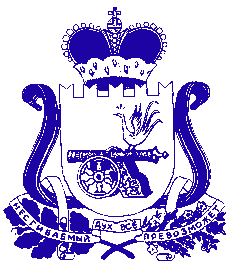 АДМИНИСТРАЦИЯ СМОЛЕНСКОЙ ОБЛАСТИП О С Т А Н О В Л Е Н И Еот  02.06.2023   № 295Об утверждении Порядка принятия решений о внесении изменений в Региональную программу капитального ремонта общего имущества в многоквартирных домах, расположенных на территории Смоленской области, на 2014 – 2055 годыВ соответствии с частью 41 статьи 168 Жилищного кодекса Российской Федерации, методическими рекомендациями по принятию субъектом Российской Федерации решений о внесении изменений в региональную программу капитального ремонта общего имущества в многоквартирных домах, утвержденными приказом Министерства строительства и жилищно-коммунального хозяйства Российской Федерации от 9 декабря 2020 года № 758/пр,Администрация Смоленской области  п о с т а н о в л я е т:Утвердить прилагаемый Порядок принятия решений о внесении изменений
в Региональную программу капитального ремонта общего имущества в многоквартирных домах, расположенных на территории Смоленской области,
на 2014 – 2055 годы.УТВЕРЖДЕНпостановлением АдминистрацииСмоленской области        от  02.06.2023   № 295ПОРЯДОКпринятия решений о внесении измененийв Региональную программу капитального ремонтаобщего имущества в многоквартирных домах,расположенных на территории Смоленской области,на 2014 – 2055 годы1. Настоящий Порядок определяет основания и процедуру принятия решений о внесении изменений в Региональную программу капитального ремонта общего имущества в многоквартирных домах, расположенных на территории Смоленской области, на 2014 – 2055 годы, утвержденную постановлением Администрации Смоленской области от 27.12.2013 № 1145 (далее также – Региональная программа).2. Региональная программа актуализируется не реже одного раза в год. Внесение изменений в Региональную программу осуществляется в случаях:– изменения перечня многоквартирных домов (включения или исключения их из Региональной программы), а также изменения адреса многоквартирного дома;– изменения перечня планируемых видов услуг и (или) работ по капитальному ремонту общего имущества в многоквартирном доме;– изменения срока проведения капитального ремонта общего имущества в многоквартирном доме;– изменения иных сведений, включаемых в Региональную программу, в том числе уточнения технических характеристик многоквартирного дома – общей площади помещений в многоквартирном доме, года ввода в эксплуатацию, материалов стен.3. При подготовке сведений для внесения изменений в Региональную программу с целью включения в нее многоквартирных домов указывается следующая информация:– о многоквартирных домах, введенных в эксплуатацию после завершения строительства или реконструкции после даты утверждения Региональной программы или внесения в нее последних изменений;– о многоквартирных домах, ранее не включенных в Региональную программу в результате технических ошибок;– о многоквартирных домах, подлежащих включению в Региональную программу в связи с изменениями, внесенными в Жилищный кодекс Российской Федерации.4. При подготовке сведений для внесения изменений в Региональную программу с целью исключения из нее многоквартирных домов указывается следующая информация:– о многоквартирных домах, признанных в установленном порядке аварийными и подлежащими сносу в соответствии с постановлением Правительства Российской Федерации от 28.01.2006 № 47 «Об утверждении Положения о признании помещения жилым помещением, жилого помещения непригодным для проживания, многоквартирного дома аварийным и подлежащим сносу или реконструкции, садового дома жилым домом и жилого дома садовым домом»   (далее – постановление № 47);– о многоквартирных домах, в отношении которых установлено наличие основания (оснований) для исключения таких домов из Региональной программы;– о многоквартирных домах, в отношении которых допущена техническая ошибка при включении в Региональную программу.5. Внесение изменений в Региональную программу в части сокращения перечня планируемых видов услуг и (или) работ по капитальному ремонту общего имущества в многоквартирном доме и переноса срока капитального ремонта общего имущества в многоквартирном доме на более поздний период возможно в случаях:– установления очередных сроков проведения капитального ремонта общего имущества в многоквартирном доме после выполнения капитального ремонта. При этом перенос сроков капитального ремонта общего имущества в многоквартирном доме осуществляется после окончания трехлетнего периода, в течение которого был выполнен капитальный ремонт общего имущества в многоквартирном доме;– принятия решения общим собранием собственников помещений в многоквартирном доме, за исключением случаев, указанных в пунктах 1 – 5 части 4 статьи 168 Жилищного кодекса Российской Федерации;– наличия оснований, указанных в пунктах 1 – 5 части 4 статьи 168 Жилищного кодекса Российской Федерации.6. Расширение перечня планируемых видов услуг и (или) работ по капитальному ремонту общего имущества в многоквартирном доме при внесении изменений в Региональную программу возможно в случае установления наличия в многоквартирном доме конструктивных элементов и (или) внутридомовых инженерных систем, относящихся к общему имуществу в многоквартирном доме, работы по капитальному ремонту которых входят в состав перечня услуг и (или) работ, установленного частью 1 статьи 166 Жилищного кодекса Российской Федерации и статьей 111 областного закона «О регулировании отдельных вопросов в сфере обеспечения своевременного проведения капитального ремонта общего имущества в многоквартирных домах, расположенных на территории Смоленской области» (далее – областной закон).7. При внесении в Региональную программу изменений, связанных с установлением очередных сроков проведения капитального ремонта общего имущества в многоквартирном доме после выполнения капитального ремонта, предусмотренного Региональной программой при ее утверждении, необходимо учитывать минимальную продолжительность эффективной эксплуатации элементов отремонтированных конструкций и внутридомовых инженерных систем многоквартирного дома и проектного срока эксплуатации многоквартирного дома, а также срок возврата на счет специализированной некоммерческой организации, 

которая осуществляет деятельность, направленную на обеспечение проведения капитального ремонта общего имущества в многоквартирных домах (далее – региональный оператор), собственниками помещений в многоквартирном доме, формирующем фонд капитального ремонта на счете, счетах регионального оператора, денежных средств, использованных на возвратной основе для финансирования капитального ремонта общего имущества в многоквартирном доме в соответствии с частью 4 статьи 179 Жилищного кодекса Российской Федерации.8. В случае формирования фонда капитального ремонта на специальном счете без внесения изменений в Региональную программу могут быть оказаны услуги и (или) проведены работы по капитальному ремонту общего имущества в многоквартирном доме, если общим собранием собственников помещений в многоквартирном доме принято решение о проведении капитального ремонта общего имущества в многоквартирном доме (об оказании отдельных услуг и (или) выполнении отдельных работ) в более ранний срок, чем предусмотренный Региональной программой, и об источниках финансирования капитального ремонта.9. При внесении изменений в Региональную программу перенос установленного срока капитального ремонта общего имущества в многоквартирном доме на более ранний период возможен в следующих случаях:– комиссией по установлению необходимости проведения капитального ремонта общего имущества в многоквартирном доме в установленном порядке принято решение о переносе сроков капитального ремонта на более ранний период, чем предусмотренный утвержденной Региональной программой;– оказаны услуги и (или) проведены работы по капитальному ремонту общего имущества в многоквартирном доме, формирующем фонд капитального ремонта на специальном счете.10. При подготовке сведений для ежегодной актуализации Региональной программы органы местного самоуправления муниципальных районов, городских округов Смоленской области (далее – органы местного самоуправления) осуществляют проверку:– наличия многоквартирных домов, введенных в эксплуатацию после даты утверждения Региональной программы или внесения в нее последних изменений, подлежащих включению в Региональную программу с учетом требований части 51 статьи 170 Жилищного кодекса Российской Федерации, а также многоквартирных домов, не включенных в Региональную программу в результате технических ошибок;– наличия многоквартирных домов, признанных в соответствии с постановлением № 47 аварийными и подлежащими сносу или реконструкции после даты утверждения Региональной программы или внесения в нее последних изменений и подлежащих исключению из Региональной программы в соответствии с пунктом 1 части 2 статьи 168 Жилищного кодекса Российской Федерации, частью 2 статьи 2 областного закона.11. В целях формирования и актуализации информационной базы, содержащей количественные и качественные характеристики многоквартирных домов, расположенных на территории Смоленской области (далее – информационная база), органы местного самоуправления ежегодно обновляют сведения о многоквартирных домах, расположенных на территории Смоленской области.Для актуализации информационной базы органы местного самоуправления запрашивают информацию о многоквартирных домах у лиц, осуществляющих управление многоквартирными домами и (или) выполняющих работы по содержанию и ремонту общего имущества в многоквартирном доме, а также в Главном управлении «Государственная жилищная инспекция Смоленской области». 12. В целях ежегодной актуализации Региональной программы органы местного самоуправления, региональный оператор на основании результатов проведенного мониторинга технического состояния многоквартирных домов, а также с учетом выполненных работ по капитальному ремонту общего имущества в многоквартирных домах в предыдущие периоды ежегодно в срок до 30 декабря текущего года представляют в исполнительный орган Смоленской области, уполномоченный в сфере жилищно-коммунального хозяйства (далее – уполномоченный орган), заявление о внесении изменений в Региональную программу капитального ремонта общего имущества в многоквартирных домах, расположенных на территории Смоленской области, на 2014 – 2055 годы (далее также – заявление) по форме согласно приложению № 1 к настоящему Порядку. К заявлению прилагаются:– информация о техническом состоянии многоквартирных домов в целях актуализации Региональной программы капитального ремонта общего имущества в многоквартирных домах, расположенных на территории Смоленской области, на 2014 – 2055 годы, краткосрочных планов реализации Региональной программы капитального ремонта общего имущества в многоквартирных домах, расположенных на территории Смоленской области, на 2014 – 2055 годы (далее также - информация) по форме согласно приложению № 2 к настоящему Порядку;– документы, подтверждающие необходимость внесения соответствующих изменений.13. Специалист уполномоченного органа, ответственный за делопроизводство,  регистрирует заявление в интегрированной системе электронного документооборота и архива Администрации Смоленской области и исполнительных органов Смоленской области (далее – система документооборота) в срок не позднее рабочего дня, следующего за днем подачи заявления.Уполномоченный орган в течение 30 календарных дней со дня регистрации заявления рассматривает заявление, информацию и представленные документы и принимает решение о внесении изменений в Региональную программу или об отказе во внесении изменений в Региональную программу, которое оформляется в письменном виде.14. Основаниями для отказа во внесении изменений в Региональную программу являются: – отсутствие оснований для внесения изменений в Региональную программу;– непредставление или представление не в полном объеме информации, документов, подтверждающих необходимость внесения изменений в Региональную программу;– несоответствие представленной информации форме, установленной настоящим Порядком.Ответственность за полноту и достоверность сведений, представленных в уполномоченный орган в целях ежегодной актуализации Региональной программы, несут органы местного самоуправления, региональный оператор.15. Решение об отказе во внесении изменений в Региональную программу направляется органу местного самоуправления (региональному оператору) не позднее 2 рабочих дней со дня принятия указанного решения с указанием причин отказа.В случае принятия решения об отказе во внесении изменений в Региональную программу по основаниям, указанным в абзацах третьем, четвертом пункта 14 настоящего Порядка, орган местного самоуправления (региональный оператор) вправе повторно обратиться в уполномоченный орган после устранения причин, послуживших основанием для отказа.16. В случае принятия решения о внесении изменений в Региональную программу уполномоченный орган разрабатывает проект нормативного правового акта о внесении изменений в Региональную программу и вносит его на рассмотрение Администрации Смоленской области в порядке, установленном Регламентом Администрации Смоленской области.Нормативный правовой акт о внесении изменений в Региональную программу подлежит официальному опубликованию в порядке, установленном областным законодательством.17. Не позднее 15 календарных дней со дня официального опубликования нормативного правового акта о внесении изменений в Региональную программу уполномоченный орган размещает на своем официальном сайте в информационно-телекоммуникационной сети «Интернет» указанный нормативный правовой акт.18. В уполномоченный орган с заявлением и приложением документов, подтверждающих необходимость внесения изменений в Региональную программу, вправе обратиться:– лицо, которое уполномочено действовать от имени собственников помещений в многоквартирном доме;– лицо, осуществляющее управление многоквартирным домом и (или) выполняющее работы по содержанию и ремонту общего имущества в многоквартирном доме. Специалист уполномоченного органа, ответственный за делопроизводство,  регистрирует заявление в системе документооборота в срок не позднее рабочего дня, следующего за днем подачи заявления.Уполномоченный орган рассматривает заявление и приложенные к нему документы и принимает решение в порядке, установленном пунктами 13 – 15 настоящего Порядка.19. В случае направления лицами, указанными в абзацах втором и третьем пункта 18 настоящего Порядка, заявления в орган местного самоуправления орган местного самоуправления направляет поступившее заявление в уполномоченный орган в течение 3 рабочих дней со дня поступления.20. В случае признания в установленном порядке многоквартирного дома аварийным и подлежащим сносу в соответствии с постановлением № 47 заявление о внесении изменений в Региональную программу в части исключения указанного дома из Региональной программы с приложением подтверждающих документов направляется в уполномоченный орган соответствующим органом, принявшим решение о признании многоквартирного дома аварийным и подлежащим сносу, в срок, не превышающий 5 рабочих дней со дня принятия указанного решения.Рассмотрение заявления и приложенных к нему документов, а также принятие решения о внесении изменений в Региональную программу или об отказе во внесении изменений в Региональную программу осуществляются в соответствии с пунктами 13 – 15 настоящего Порядка.21. Решение уполномоченного органа может быть обжаловано в порядке, установленном федеральным законодательством.Временно исполняющий обязанностиГубернатора Смоленской областиВ.Н. Анохин